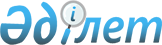 О внесении изменений в решение Сырдарьинского районного маслихата от 31 декабря 2020 года №485 "О бюджете сельского округа Жетиколь на 2021-2023 годы"
					
			С истёкшим сроком
			
			
		
					Решение Сырдарьинского районного маслихата Кызылординской области от 3 марта 2021 года № 27. Зарегистрировано Департаментом юстиции Кызылординской области 9 марта 2021 года № 8169. Прекращено действие в связи с истечением срока
      В соответствии со статьей 109-1 Кодекса Республики Казахстан от 4 декабря 2008 года "Бюджетный кодекс Республики Казахстан" и пунктом 2-7 статьи 6 Закона Республики Казахстан от 23 января 2001 года "О местном государственном управлении и самоуправлении в Республике Казахстан" Сырдарьинский районный маслихат РЕШИЛ: 
      1. Внести в решение Сырдарьинского районного маслихата от 31 декабря 2020 года № 485 "О бюджете сельского округа Жетиколь на 2021-2023 годы" (зарегистрировано в Реестре государственной регистрации нормативных правовых актов за номером 8099, опубликовано в эталонном контрольном банке нормативных правовых актов Республики Казахстан 18 января 2021 года) следующие изменения:
      пункт 1 изложить в новой редакции:
      "1. Утвердить бюджет сельского округа Жетиколь на 2021 – 2023 годы согласно приложениям 1, 2 и 3, в том числе на 2021 год в следующих объемах: 
      1) доходы – 54983,7 тысяч тенге, в том числе: 
      налоговые поступления – 809 тысяч тенге;
      поступления трансфертов – 54983,7 тысяч тенге;
      2) затраты – 55169,3 тысяч тенге;
      3) чистое бюджетное кредитование – 0;
      бюджетные кредиты – 0;
      погашение бюджетных кредитов – 0;
      4) сальдо по операциям с финансовыми активами – 0;
      приобретение финансовых активов – 0;
      поступления от продажи финансовых активов государства – 0;
      5) дефицит (профицит) бюджета – -185,6 тысяч тенге;
      6) финансирование дефицита (использование профицита) бюджета – 185,6 тысяч тенге;
      поступление займов - 0;
      погашение займов – 0;
      используемые остатки бюджетных средств – 185,6 тысяч тенге.".
      Приложение 1 к указанному решению изложить в новой редакции согласно приложению к настоящему решению.
      2. Настоящее решение вводится в действие с 1 января 2021 года и подлежит официальному опубликованию.  Бюджет сельского округа Жетиколь на 2021 год
					© 2012. РГП на ПХВ «Институт законодательства и правовой информации Республики Казахстан» Министерства юстиции Республики Казахстан
				
      Председатель сессии Сырдарьинского районного маслихата 

З. Жаманкулов

      Председатель сессии Сырдарьинского районного маслихата, секратарь маслихата 

Е. Әжікенов
Приложение к решениюСырдарьинского районного маслихатаот 3 марта 2021 года № 27Приложение 1 к решениюСырдарьинского районного маслихатаот 31 декабря 2020 года № 485
Категория
Категория
Категория
Категория
Сумма, тысяч тенге
Класс 
Класс 
Класс 
Сумма, тысяч тенге
Подкласс
Подкласс
Сумма, тысяч тенге
Наименование
Сумма, тысяч тенге
1. ДОХОДЫ
54983,7
1
Налоговые поступления
809
04
Hалоги на собственность
809
1
Hалоги на имущество
16
3
Земельный налог
65
4
Hалог на транспортные средства
728
4
Поступления трансфертов 
54983,7
02
Трансферты из вышестоящих органов государственного управления
54983,7
3
Трансферты из районного (города областного значения) бюджета
54983,7
Функциональная группа 
Функциональная группа 
Функциональная группа 
Функциональная группа 
Администратор бюджетных программ
Администратор бюджетных программ
Администратор бюджетных программ
Программа
Программа
Наименование
2. ЗАТРАТЫ
55169,3
01
Государственные услуги общего характера
22881,6
124
Аппарат акима города районного значения, села, поселка, сельского округа
22881,6
001
Услуги по обеспечению деятельности акима города районного значения, села, поселка, сельского округа
22391,6
022
Капитальные расходы государственных органов
490
06
Социальная помощь и социальное обеспечение
1267
124
Аппарат акима города районного значения, села, поселка, сельского округа
1267
003
Оказание социальной помощи нуждающимся гражданам на дому
1267
07
Жилищно-коммунальное хозяйство
13751,7
124
Аппарат акима города районного значения, села, поселка, сельского округа
13751,7
008
Освещение улиц в населенных пунктах
12730,7
009
Обеспечение санитарии населенных пунктов
700
011
Благоустройство и озеленение населенных пунктов
321
08
Культура, спорт, туризм и информационное пространство
17269
124
Аппарат акима города районного значения, села, поселка, сельского округа
17269
006
Поддержка культурно-досуговой работы на местном уровне
17165
028
Проведение физкультурно-оздоровительных и спортивных мероприятий на местном уровне
104
3. Чистое бюджетное кредитование
0
Бюджетные кредиты
0
Погашение бюджетных кредитов
0
4. Сальдо по операциям с финансовыми активами
0
Приобретение финансовых активов
0
Поступления от продажи финансовых активов государства
0
5. Дефицит (профицит) бюджета
-185,6
6. Финансирование дефицита (использование профицита) бюджета 
185,6
Поступление займов
0
Погашение займов
0
8
Используемые остатки бюджетных средств
185,6
01
Остатки бюджетных средств
185,6
1
Свободные остатки бюджетных средств
185,6